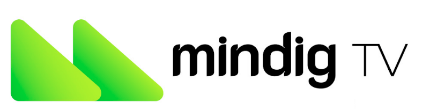 A MINDIG TV-N SZABADON FOGHATÓ KÓDOLATLAN TÉVÉCSATORNÁK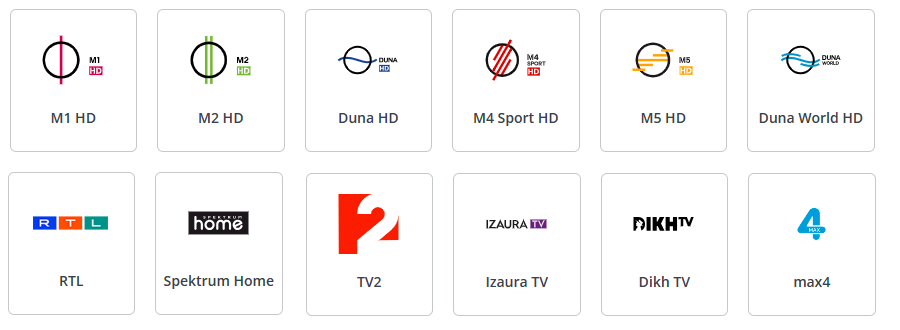 A 12 ingyenes csatorna vételéhez szükséges eszközök:Az újabb televíziókban benne van a vételhez szükséges vevőkészülék. Ezekhez csak az antennára és a TV készülék pontos beállítására van szükség.A vétellel kapcsolatos további információért forduljon üzletünkhöz. A vevőkészülékeket beállítva adjuk, segítünk az adott vételi helyen szükséges antenna kiválasztásában, illetve tájékoztatjuk annak pontos beállításáról. TV-Elektronika Műszaki Szaküzlet T: 25/405-661, Nyitvatartás: H-P: 10.00-16.00-ig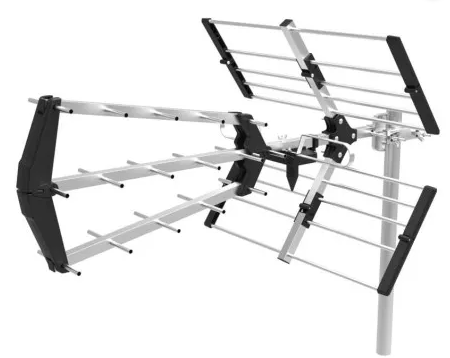 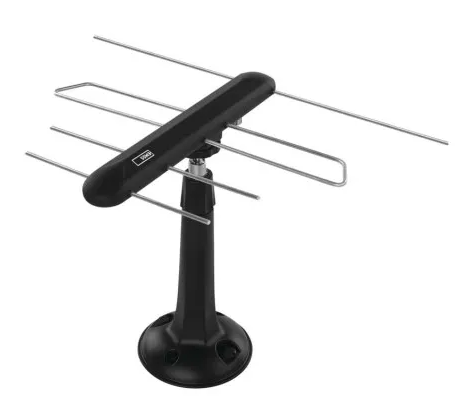 Kültéri antenna PROFI DVB-T/T2 Univerzális antenna erősítővel DVB-T/T2szobában és kültérben egyaránt használható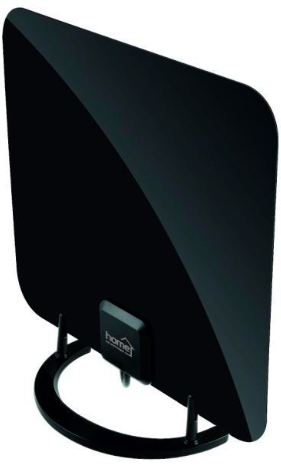 Szobaantenna erősítővel DVB-T/T2HOME DVB-T/T2 vevőkészülék a 12 ingyenes csatorna vételéhez